Monday 25th JanuaryWeather SymbolsLO: To understand the different symbols used to represent the weather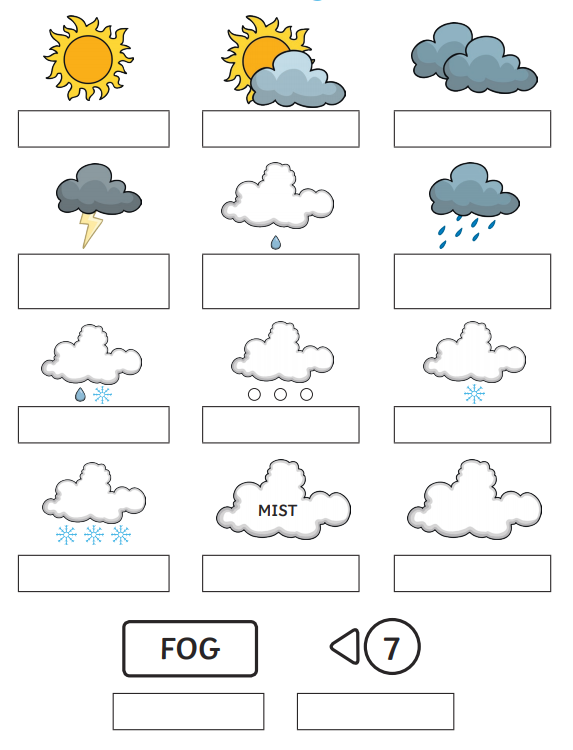 